ENDVERBRAUCHER-REKLAMATIONEN 	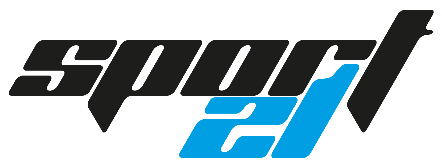 Formular per Mail senden an:Mail: office@sport21.atSport21 - RetourenOttakringer Straße 1781160 WienKundenname:	Kundennummer:Straße:	Ansprechpartner:PLZ, Stadt:	Datum, Unterschrift: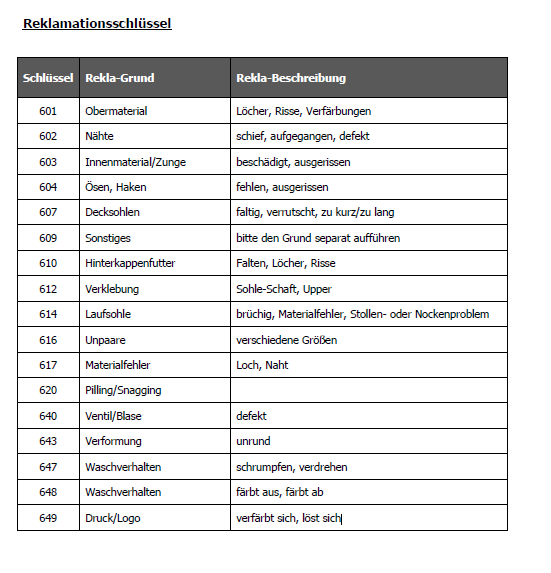 Artikel-Nr.FarbeBezeichnungGrößeMengeUnsere Rechnungs Order Nr.Rekla-Schlüssel